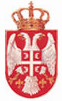 REPUBLIKA SRBIJA NARODNA SKUPŠTINAOdbor za spoljne poslove06 Broj: 06-2/45-1710. mart 2017. godineB e o g r a dNa osnovu člana 70. stav 1. alineja prva Poslovnika Narodne skupštineS A Z I V A M16. SEDNICU ODBORA ZA SPOLjNE POSLOVEZA 14. MART 2017. GODINE,SA POČETKOM U  11.00 ČASOVA	Za ovu sednicu predlažem sledećiD n e v n i  r e dUsvajanje zapisnika sa 15. sednice  Odbora za spoljne posloveRazgovor sa novoimenovanim ambasadorom Republike Srbije u Demokratskoj Narodnoj Republici Alžir Aleksandrom Jankovićem, pre odlaska na diplomatsku dužnostPredlog zakona o potvrđivanju Sporazuma o statusu i funkcijama Međunarodne komisije za nestala licaPredlog zakona o potvrđivanju Sporazuma između Vlade Republike Srbije i Vlade Republike Gvatemale o ukidanju viza za nosioce diplomatskih i službenih pasošaPredlog zakona o potvrđivanju Sporazuma između Vlade Republike Srbije i Vlade Kraljevine Tajland o ukidanju viza za nosioce diplomatskih i službenih pasošaRedovne aktivnosti stalnih delegacija Učešće na XV Konferenciju predsednika parlamenata Jadransko-jonske inicijative, u Janjini, Grčka, 6-7. april 2017. godine;Učešće na sastancima stalnih komisija  PS ODKB, 20. april 2017. godine, Sankt Petersburg, RF;Učešće na Drugom delu zasedanja Parlamentarne skupštine Saveta Evrope, u Strazburu, Francuska, 24-28. aprila 2017. godine;Učešće na sastanku Međunarodnog sekretarijata, predsednika odbora i izvestilaca Interparlamentarne skupštine pravoslavlja, ostrvo Hios, Grčka, od 3. do 7. maja 2017. godine. Izveštaji o realizovanim posetama 6.1. 	Izveštaj o učešću stalne delegacije NS RS u PS CES na 48. zasedanju Parlamentarne           skupštine Crnomorske ekonomske saradnje (PS CES), u Beogradu, od 29. novembra do          1. decembra 2016. godine.6.2.  Izveštaj Izveštaj o poseti delegacije poslanika Narodne skupštine Francuske, 	Beograd, 6. februar 2017. godine.6.3. 	Izveštaj o učešću Stalne delegacije NS RS u Interparlamentarnoj uniji na 	Regionalnom seminaru o ciljevima održivog razvoja za parlamente Centralne i           Istočne Evrope i Centralne Azije, u Budimpešti, Mađarska, od 23. do 24. februara           2017. godine.Ostali realizovani kontakti7.1. Zabeleška sa sastanka članova Poslaničke grupe prijateljstva sa Italijom sa 	ambasadorom Republike Italije u RS Nj.E. Đuzepe Mancom, održanog 20. decembra          2016. godine.7.2. 	Zabeleška sa sastanka predsednika Poslaničke grupe prijateljstva sa Iranom sa 	ambasadorom Islamske Republike Iran u Republici Srbiji, održanog 21. februara 	2017. godine.7.3. 	Zabeleška razgovoru prof. dr Žarka Obradovića, predsednika Odbora za spoljne 	poslove NS RS, sa Nj.E. Mohamedom Amine Belhažom, ambasadorom Kraljevine Maroko 	u Srbiji, održanom 27. februara 2017. godine. 	7.4. Zabeleška o razgovoru predsednika Narodne skupštine Republike Srbije Maje 	Gojković sa predsednikom Vlade nemačke savezne pokrajine Hesen Folkerom Bufijeom   	i predsednikom pokrajinskog Parlamenta Norbertom Kartmanom, održanom 28. 	februara 2017. godine.7.5.  Zabeleška sa sastanka Poslaničke grupe prijateljstva sa Nj.E. ambasadorom Narodne 	Demokratske Republike Alžir u Republici Srbiji Abdelhamidom Šebšubom, 	održanog 2. marta 2017. godine. Poslaničke grupe prijateljstvaKonstituisanje PGP sa Austrijom Konstituisanje PGP sa Marokom Konstituisanje PGP sa SirijomRazno	   Sednica će se održati u Domu Narodne skupštine, Trg Nikole Pašića 13, u sali  II.Mole se članovi Odbora da u slučaju sprečenosti da prisustvuju sednici Odbora, o tome obaveste svoje zamenike u Odboru.                                                                                                  PREDSEDNIK ODBORA                                                                                                 prof. dr Žarko Obradović,s.r. 